KWF Formulier Start project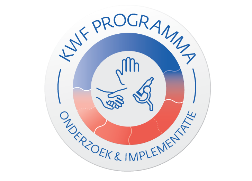 Versie juni 2022Dit formulier is bedoeld om de Startdatum te melden voor projecten waarvoor dit wordt vermeld in het Toekenningsbesluit, gefinancierd binnen het KWF Programma voor Publiek Private Samenwerkingen.Het startformulier wordt gebruikt voor Projecten waarbij in het Toekenningsbesluit wordt afgeweken van de voorwaarde dat er minimaal één (1) Wetenschappelijke Projectmedewerker (WP-er)* voor minimaal 0,5 FTE per jaar werkzaam dient te zijn op het Project.Belangrijk:Dit formulier mag alleen door een Financieel contactpersoon, die geregistreerd is in KWF-GMS, worden ingevuld en ingediend;KWF Kankerbestrijding neemt alleen volledig ingevulde formulieren in behandeling;Het volledig ingevulde formulier s.v.p. per e-mail versturen naar Team Bestedingen (bestedingen@kwf.nl) o.v.v. [KWF projectnummer – Start project];Voor vragen kunt u terecht bij Team Bestedingen (E: bestedingen@kwf.nl of T: 020-57 00 450).Projectgegevens:KWF projectnummer			(5 cijferig)Naam Projectleider			(voornaam en achternaam)Naam Hoofdinstituut		Naam Afdeling			Startdatum** project:		01 -    -       (DD-MM-JJJJ)Ondertekening:Financieel contactpersoon …………………………………………..Handtekening …………………………………………………………..Datum 	   -    -      (DD-MM-JJJJ)